CHIPPEWA VALLEY SCHOOLS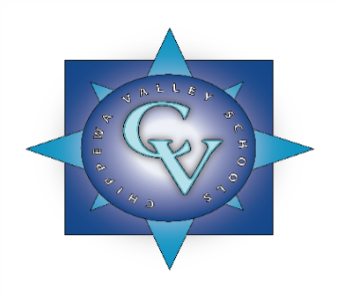 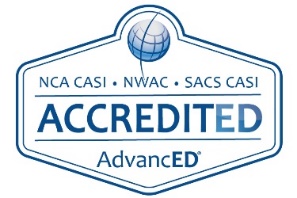 Educational Services19120 Cass Avenue, Clinton Township, MI  48038(586) 723-2020 – FAX (586) 723-2021Inspiring and empowering learners to achieve a lifetime of successRonald R. Roberts 	      Donald Brosky, Ph.D.		                                      Paul Sibley, Ed.S.Superintendent		      Assistant Superintendent, Educational Services	         Executive Director, Secondary Education			      Walter Kozlowski, Ed.S.			         Marina Licari, M.A. Ed.			      Executive Director, Innovation and Learning	         Executive Director, Elementary EducationJune 2020Dear Parent/Guardian,The Chippewa Valley Schools English Learner (EL) Department is offering virtual summer school classes to continue developing our student’s literacy skills.  Students will attend a one-hour live virtual class with a certified teacher and paraeducator and then be provided supplemental instructional activities to complete afterwards.  The program will run July 20th – August 13th, Monday – Thursdays.  Students will either be enrolled in the 9 am – 10 am session or the 10am – 11 am session.Courses have been created for the following grade levels:Elementary Newcomer Class (in US less than 2 years)EL Beginners for Students Exiting Grades K, 1, and 2EL Beginners for Students Exiting Grades 3, 4, 5EL Beginners Writing for Students Exiting Grades 6 – 11EL Advanced Writing for Students Exiting Grades 6 – 11To Register click on the link: English Learner (EL) Summer Learning Program 2020 You will be contacted by your child’s teacher once they have been added to the class.In order to participate in these courses, you will need access to a computer and the Internet.  If you need a laptop computer or Internet hotspot, please be sure to fill out that portion of the registration document.   Teachers will be leading live lessons virtually on a daily basis!  Class sizes will be kept to about 10-12 students per class.We look forward to helping your child sharpen their skills over the summer!  Questions regarding these programs can be sent to Nicole Faehner at nfaehner@cvs.k12.mi.us.Sincerely,Nicole FaehnerDirector of State and Federal Programs & OutreachChippewa Valley Schools  www.chippewavalleyschools.org